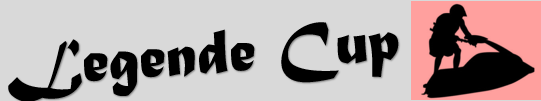 Legende Cup er en konkurranse for den som ikke lenger er aktiv utøver av sporten. Utøver må være fylt 18 år, det er ingen aldersbegrensning oppover. Konkurransen består av en serie korte heat med 2, 3 eller 4 utøvere der en møter ulike utøvere hver gang. Her blir det gammel klokskap og vinnervilje som blir avgjørende, ingen melkesyre.Klassen kjøres med GP3 jetter (lite).Sted og Dato: Hjellestad 15. August.HJSK stiller jet til disposisjon for dem som ikke har.(Konkurransen kan kjøres med NMF endagslisens til kr.50,- kjøpes på SMS samme dag).Legende Pub og premieutdeling i nøstet til HJSK på kvelden.Påmelding på jetski.no Det vil bli satt opp trening på Hjellestad for gamle helter de to siste ukene før konkurransen følg med på jetski.noHjellestad Jet Ski Klubb